            O B E C   Š A L O V     935 71 Šalov č. 16OÚŠAL-S2021/000292/004		                                 V Šalove, dňa  24.06.2021			POZVÁNKA V zmysle § 13 ods. 4 písm. a) zákona SNR č. 369/1990 Zb. o obecnom zriadení v znení neskorších predpisov  z v o l á v a m   15. zasadnutie Obecného zastupiteľstva v Šalove, ktoré sa uskutoční dňa 29.06.2021 (utorok) o 14.00 hod. v zasadačke obecného úradu s nasledovným programom:Program:Otvorenie zasadnutia a schválenie programu rokovaniaVoľba návrhovej komisie, určenie overovateľov a zapisovateľa zápisniceKontrola plnenia uzneseníNávrh Záverečného účtu obce za rok 2020 a Stanovisko hlavnej  kontrolórky obce k záverečnému účtu obce Návrh plánu kontrolnej činnosti hlavnej kontrolórky obce na obdobie II. polrok 2021Prejednanie organizovania obecných slávností 2021 a športového podujatia RôzneInterpelácia poslancovDiskusia  Záver                                                                                        Mgr. Renáta Kassaiová                                                                                               starostka obce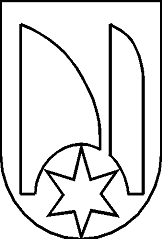 